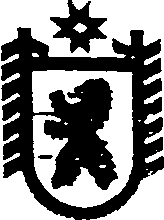 Республика КарелияАДМИНИСТРАЦИЯ СЕГЕЖСКОГО МУНИЦИПАЛЬНОГО РАЙОНАПОСТАНОВЛЕНИЕот  07  сентября  2017  года  №  611 СегежаО внесении изменений в состав комиссии по аттестации руководителей муниципальных образовательных учреждений Сегежского муниципального района и лиц, претендующих на замещение должности руководителя муниципального образовательного учреждения Сегежского муниципального района  Администрация Сегежского муниципального района п о с т а н о в л я е т:1. Внести в состав комиссии по аттестации руководителей муниципальных образовательных учреждений Сегежского муниципального района и лиц, претендующих на замещение должности руководителя муниципального образовательного учреждения Сегежского района  (далее - комиссия), утвержденный постановлением администрации Сегежского муниципального района от 5ноября 2014 г. № 1409 «Об утверждении состава и графика работы комиссии по аттестации руководителей муниципальных образовательных учреждений Сегежского    муниципального района и лиц, претендующих на замещение должности     руководителя муниципального образовательного учреждения Сегежского    муниципального района», следующее изменение:позицию:           «											» заменить позицией следующего содержания:«».2.Отделу информационных технологий и защите информации администрации Сегежского муниципального района (Т.А.Слиж) обнародовать настоящее  постановление   путем размещения официального текста настоящего постановления  в  информационно-телекоммуникационной сети «Интернет» на официальном сайте администрации Сегежского муниципального района  http://home.onego.ru/~segadmin.           Глава администрацииСегежского муниципального района		                                       Ю.В. ШульговичРазослать:  в дело, Е.Н.Антоновой, членам комиссии.Фадеева Е.В- ведущий специалист управления образования  администрации Сегежского муниципального района, секретарь комиссииБелозерова Е.В- ведущий специалист управления образования  администрации Сегежского муниципального района, секретарь комиссии